Student Profile 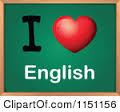 Name : _____________________________________ What do you prefer to be called? (if different from above):_________________________Parent/Guardian name (first and last):______________________________Parent/Guardian email:_________________________________________Class schedule (day 1):Please answer the following questions with as much detail as possible.Part-time jobs and/or extra-curricular activities (include babysitting, school teams, etc.):____________________________________________________________________________________________________________________________________________________________________________________What kind of jobs are you interested in investigating?  What do you want to do after high school?________________________________________________________________________________________________________________________________________________________________________________________________________________________________________________________________________________________________________________________________________________________________________What are your other interests (hobbies, skills, etc.)? ______________________________________________________________________________________________________________________________________________________________________________________________________________________________________________________________________________Favorite school subject - explain why:______________________________________________________________________________________________________________________________________________________________________________________________________________________________________________________________________________What parts of Language Arts classes have you liked the most? Why? (units, novels, topics, creative writing) Don’t write “nothing”.______________________________________________________________________________________________________________________________________________________________________________________________________________________________________________________________________________What parts of Language Arts classes did you not like? Why?  Be specific.______________________________________________________________________________________________________________________________________________________________________________________________________________________________________________________________________________What kind of environment helps you succeed? (Alone? Small group? Quiet? Noisy? With music?) ____________________________________________________________________________________________________________________________________________________________________________________What kind of assignments do you like?  (Written? Presentations? Tests? Group projects?)____________________________________________________________________________________________________________________________________________________________________________________What kind of reading do you do? (websites, magazine, instruction manual, novel, social media)____________________________________________________________________________________________________________________________________________________________________________________What makes you happy? (Friends? Family? Sleeping in? Good food?)________________________________________________________________________________________________________________________________________________________________________________________________________________________________________________________________________________________________________________________________________________________________________Where have you traveled?  Where would you like to go in the future? ________________________________________________________________________________________________________________________________________________________________________________________________________________________________________________________________________________________________________________________________________________________________________What are 5 words that you would use to describe yourself?____________________________________________________________________________________________________________________________________________________________________________________Thank you! Class titleTeacherRoom #Per. 1Per.2Per.3Per. 4